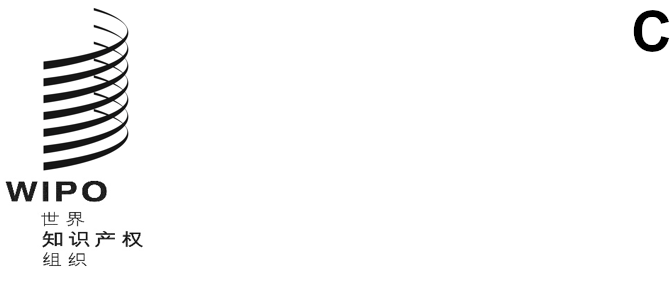 A/65/inf/4原文：英文日期：2024年6月18日世界知识产权组织成员国大会第六十五届系列会议
2024年7月9日至17日，日内瓦截至2024年5月31日的会费缴纳情况秘书处编拟的信息文件本文件载有“截至2024年4月30日的会费缴纳情况”（文件WO/PBC/37/10）中所载信息的更新资料。截至2024年5月31日的会费拖欠情况年度会费拖欠情况（列入特别（冻结）账号的最不发达国家1990年之前的会费拖欠除外）以下表格列出截至2024年5月31日根据自1994年1月1日起适用的单一会费制，并根据六个会费供资联盟（巴黎、伯尔尼、国际专利分类、尼斯、洛迦诺、维也纳）和世界知识产权组织（产权组织）（用于不属于任何联盟成员的产权组织成员国）以前所适用的会费制的会费拖欠情况，但列入特别（冻结）账户的最不发达国家（LDC）1990年以前的会费拖欠除外，这些拖欠未列入该表，而在下文第5段的表中列出。拖欠总额（列入特别（冻结）账号的最不发达国家1990年之前的会费拖欠除外）说　明2024年5月31日逾期未付的会费总额为633万瑞郎，其中510万瑞郎涉及单一会费制，而约123万瑞郎涉及1994年以前会费供资联盟和产权组织的会费。拖欠总额633万瑞郎（见上表）相当于2024年应缴会费发票总额（数额约为1,760万瑞郎）的35.94%。国际局于2024年6月1日至7月10日期间收到的任何缴款将在成员国大会审查本文件时向其报‍告。列入特别（冻结）账户的最不发达国家
1990年以前年度会费拖欠情况需回顾的是，根据产权组织成员国会议和巴黎联盟及伯尔尼联盟大会在其1991年例会上作出的决定，凡最不发达国家（LDC）1990年前拖欠的会费款项均列入特别账户，截至1989年12月31日拖欠的会费数额予以冻结（见文件AB/XXII/20及AB/XXII/22第127段）。截至2024年5月31日拖欠巴黎联盟、伯尔尼联盟和产权组织会费的情况列于下表。国际局于2024年6月1日至7月10日期间收到的任何缴款将在成员国大会审查本文件时向其报告。列入特别（冻结）账号的最不发达国家1990年之前的拖欠总额周转基金欠额下表列出2024年5月31日各国应向周转基金缴款的数额，该基金由两个会费供资联盟（即：巴黎联盟和伯尔尼联盟）设立。国际局于2024年6月1日至7月10日期间收到的任何缴款将在成员国大会审查本文件时向其报告。周转基金欠款总额过去十年间会费和周转基金拖欠款额的变化情况自从1994年实行单一会费制，并为发展中国家创建更加公平的新会费等级以来，会费和周转基金的拖欠大大减少。1993年12月31日，会费和周转基金拖欠总额为1,512万瑞郎，须缴纳年度会费的国家为140个。2023年12月31日，会费和周转基金拖欠总额为794万瑞郎，须缴纳年度会费的国家为194个。下表列出自2014年以来会费（包括“冻结的”最不发达国家欠款）和周转基金的欠款总额。[文件完]国　家单一/联盟/
产权组织无拖欠/拖欠年份拖欠数额
（瑞　郎）拖欠数额
（瑞　郎）占拖欠
总额的
百分比国　家单一/联盟/
产权组织（星号表示部分缴纳会费）合　计占拖欠
总额的
百分比阿富汗无拖欠阿尔巴尼亚无拖欠阿尔及利亚无拖欠安道尔单一2411,3950.18安哥拉无拖欠安提瓜和巴布达无拖欠阿根廷单一23+24182,3162.88亚美尼亚无拖欠澳大利亚无拖欠奥地利无拖欠阿塞拜疆无拖欠巴哈马无拖欠巴林单一245,6970.09孟加拉国单一241,4240.02巴巴多斯无拖欠白俄罗斯无拖欠比利时单一24*12,7900.20伯利兹无拖欠贝宁无拖欠不丹无拖欠多民族玻利维亚国单一22+23+248,5470.13波斯尼亚和黑塞哥维那无拖欠博茨瓦纳单一242,8490.04巴西无拖欠文莱达鲁萨兰国无拖欠保加利亚无拖欠布基纳法索单一241,4240.02布隆迪单一94+95+96+97+98+99+00+01+02+03+04+05+06+07+08+09+10+11+12+13+14+15+16+17+18+19+20+21+22+23+2445,995巴黎90+91+92+9313,27659,2710.94佛得角单一23*+242,9840.05柬埔寨单一241,4240.02喀麦隆无拖欠加拿大无拖欠中非共和国单一94+95+96+97+98+99+00+01+02+03+04+05+06+07+08+09+10+11+12+13+14+15+16+17+18+19+20+21+22+23+2445,995巴黎90+91+92+9313,276伯尔尼90+91+92+937,46066,7311.05乍得单一01*+02+03+04+05+06+07+08+09+10+11+12+13+14+15+16+17+18+19+20+21+22+23+2433,3770.53智利单一2411,3950.18中国单一24455,7907.20哥伦比亚无拖欠科摩罗单一07+08+09+10+11+12+13+14+15+16+17+18+19+20+21+22+23+2425,6320.40刚果单一20*+21+22+23+2411,8330.19库克群岛无拖欠哥斯达黎加单一24*1420.00科特迪瓦单一23*+2410,7270.17克罗地亚无拖欠古巴无拖欠塞浦路斯无拖欠捷克共和国无拖欠朝鲜民主主义人民共和国无拖欠刚果民主共和国单一94+95+96+97+98+99+00+01+02+03+04+05+06+07+08+09+10+11+12+13+14+15+16+17+18+19+20+21+22+23+2445,995巴黎90+91+92+93159,959伯尔尼90+91+92+9390,326296,2804.68丹麦无拖欠吉布提单一12+13+14+15+16+17+18+19+20+21+22+23+2418,5120.29多米尼克单一20+21+22+23+2414,2450.22多米尼加单一94+95+96+97+98+99+00+01+02+03+04+05+06+07+08+09+10+11+12+13+14+15+16+17+18+19+20+21+22+23+24161,066巴黎75*+76+77+78+79+80+81+82+83+84+85+86+87+88+89+90+91+92+93875,6601,036,72616.37厄瓜多尔单一245,6970.09埃及无拖欠萨尔瓦多无拖欠赤道几内亚单一12+13+14+15+16+17+18+19+20+21+22+23+2428,4870.45厄立特里亚单一241,4240.02爱沙尼亚无拖欠斯威士兰单一245,6980.09埃塞俄比亚无拖欠斐济无拖欠芬兰无拖欠法国无拖欠加蓬单一21*+22+23+248,9690.14冈比亚无拖欠格鲁吉亚无拖欠德国无拖欠加纳无拖欠希腊单一24*105,7961.67格林纳达单一242,8490.04危地马拉单一245,6970.09国　家单一/联盟/
产权组织无拖欠/拖欠年份拖欠数额
（瑞　郎）拖欠数额
（瑞　郎）占拖欠
总额的
百分比国　家单一/联盟/
产权组织（星号表示部分缴纳会费）合　计占拖欠
总额的
百分比几内亚单一94+95+96+97+98+99+00+01+02+03+04+05+06+07+08+09+10+11+12+13+14+15+16+17+18+19+20+21+22+23+2445,995巴黎90+91+92+9313,276伯尔尼90+91+92+937,46066,7311.05几内亚比绍单一94+95+96+97+98+99+00+01+02+03+04+05+06+07+08+09+10+11+12+13+14+15+16+17+18+19+20+21+22+23+2445,995巴黎90+91+92+9313,276伯尔尼92+933,85863,1291.00圭亚那无拖欠海地无拖欠罗马教廷无拖欠洪都拉斯单一23+245,6980.09匈牙利无拖欠冰岛单一2422,7890.36印度无拖欠印度尼西亚单一2445,5790.72伊朗伊斯兰共和国无拖欠伊拉克单一22*+23+2424,4850.39爱尔兰无拖欠以色列无拖欠意大利单一24*683,68510.80牙买加单一242,8490.04日本无拖欠约旦无拖欠哈萨克斯坦无拖欠肯尼亚单一245,6970.09基里巴斯单一241,4240.02科威特无拖欠吉尔吉斯斯坦无拖欠老挝人民民主共和国单一241,4240.02拉脱维亚无拖欠黎巴嫩单一21+22+23+2422,7880.36莱索托无拖欠利比里亚无拖欠利比亚单一16*+17+18+19+20+21+22+23+2447,3220.75列支敦士登无拖欠立陶宛无拖欠卢森堡无拖欠马达加斯加无拖欠马拉维无拖欠马来西亚无拖欠马尔代夫单一242,8490.04马里单一23*+242,0040.03马耳他单一24*1920.00国　家单一/联盟/
产权组织无拖欠/拖欠年份拖欠数额
（瑞　郎）拖欠数额
（瑞　郎）占拖欠
总额的
百分比国　家单一/联盟/
产权组织（星号表示部分缴纳会费）合　计占拖欠
总额的
百分比马绍尔群岛单一23*+242,9680.05毛里塔尼亚单一94+95+96+97+98+99+00+01+02+03+04+05+06+07+08+09+10+11+12+13+14+15+16+17+18+19+20+21+22+23+2445,995巴黎92+936,899伯尔尼91*+92+934,58957,4830.91毛里求斯无拖欠墨西哥单一24*123,0631.94密克罗尼西亚联邦单一16*+17+18+19+20+21+22+23+2423,7380.37摩纳哥无拖欠蒙古无拖欠黑山无拖欠摩洛哥无拖欠莫桑比克无拖欠缅甸单一242,1770.03纳米比亚无拖欠瑙鲁单一24*2,6890.04尼泊尔单一22+23+244,2720.07荷兰无拖欠新西兰无拖欠尼加拉瓜单一242,8490.04尼日尔单一94+95+96+97+98+99+00+01+02+03+04+05+06+07+08+09+10+11+12+13+14+15+16+17+18+19+20+21+22+23+2445,995巴黎91*+92+936,945伯尔尼91+92+935,66558,6050.93尼日利亚单一22*+23+2425,7700.41纽埃单一23+242,8480.04北马其顿无拖欠挪威单一24*7,3320.12阿曼单一2411,3950.18巴基斯坦无拖欠巴拿马单一23*+245,9600.09巴布亚新几内亚单一242,8490.04巴拉圭无拖欠秘鲁无拖欠菲律宾无拖欠波兰无拖欠葡萄牙无拖欠卡塔尔单一2411,3950.18大韩民国单一2429,4180.46摩尔多瓦共和国无拖欠罗马尼亚无拖欠俄罗斯联邦单一23*+24669,36110.57卢旺达无拖欠圣基茨和尼维斯无拖欠国　家单一/联盟/
产权组织无拖欠/拖欠年份拖欠数额
（瑞　郎）拖欠数额
（瑞　郎）占拖欠
总额的
百分比国　家单一/联盟/
产权组织（星号表示部分缴纳会费）合　计占拖欠
总额的
百分比圣卢西亚无拖欠圣文森特和格林纳丁斯无拖欠萨摩亚无拖欠圣马力诺无拖欠圣多美和普林西比无拖欠沙特阿拉伯无拖欠塞内加尔无拖欠塞尔维亚无拖欠塞舌尔无拖欠塞拉利昂无拖欠新加坡无拖欠斯洛伐克无拖欠斯洛文尼亚无拖欠所罗门群岛单一22+23+244,2720.07索马里单一94+95+96+97+98+99+00+01+02+03+04+05+06+07+08+09+10+11+12+13+14+15+16+17+18+19+20+21+22+23+2445,995产权组织90+91+92+934,45250,4470.80南非无拖欠西班牙单一24455,7907.20斯里兰卡无拖欠苏丹无拖欠苏里南单一19+20+21+22+23+2417,0940.27瑞典无拖欠瑞士无拖欠阿拉伯叙利亚共和国无拖欠塔吉克斯坦无拖欠泰国无拖欠东帝汶单一22*+23+242,9910.05多哥无拖欠汤加单一242,8490.04特立尼达和多巴哥无拖欠突尼斯无拖欠土耳其无拖欠土库曼斯坦无拖欠图瓦卢单一22+23+244,2720.07乌干达单一241,4240.02乌克兰无拖欠阿拉伯联合酋长国单一23+2422,7900.36联合王国无拖欠坦桑尼亚联合共和国无拖欠美利坚合众国单一241,139,47518.00乌拉圭单一245,6970.09乌兹别克斯坦无拖欠国　家单一/联盟/
产权组织无拖欠/拖欠年份拖欠数额
（瑞　郎）拖欠数额
（瑞　郎）拖欠数额
（瑞　郎）占拖欠
总额的
百分比国　家单一/联盟/
产权组织（星号表示部分缴纳会费）合　计合　计占拖欠
总额的
百分比瓦努阿图单一242,8490.04委内瑞拉玻利瓦尔共和国单一13*+14+15+16+17+18+19+20+21+22+23+24126,7002.00越南无拖欠也门单一14+15+16+17+18+19+20+21+22+23+2415,6640.25赞比亚无拖欠津巴布韦无拖欠总　计6,331,259100.00拖欠总额单一会费5,104,882会费供资联盟和产权组织1,226,377总　计6,331,259国　家联盟/产权组织拖欠年份拖欠数额
（瑞　郎）拖欠数额
（瑞　郎）占拖欠总额的百分比国　家联盟/产权组织（星号表示部分缴纳会费）合　计占拖欠总额的百分比布基纳法索巴黎冻结78*+79+80+81+82+83+84+85+86+87+88+89206,923伯尔尼冻结78+79+80+81+82+83+84+85+86+87+88+89131,084338,0078.93布隆迪巴黎冻结78+79+80+81+82+83+84+85+86+87+88+89214,7385.67中非共和国巴黎冻结76*+77+78+79+80+81+82+83+84+85+86+87+88+89273,509伯尔尼冻结80*+81+82+83+84+85+86+87+88+89114,858388,36710.26乍得巴黎冻结71+72+73+74+75+76+77+78+79+80+81+82+
83+84+85+86+87+88+89250,957伯尔尼冻结72+73+74+75+76+77+78+79+80+81+82+83+
84+85+86+87+88+89156,387407,34410.76刚果民主共和国巴黎冻结81*+82+83+84+85+86+87+88+89500,200伯尔尼冻结81*+82+83+84+85+86+87+88+89301,015801,21521.16几内亚巴黎冻结83+84+85+86+87+88+89148,779伯尔尼冻结83*+84+85+86+87+88+8981,293230,0726.08几内亚比绍巴黎冻结8923,2130.61马里巴黎冻结84+85+86+87+88+89132,377伯尔尼冻结76*+77+78+79+80+81+82+83+84+85+86+87+88+89159,485291,8627.71毛里塔尼亚巴黎冻结77*+78+79+80+81+82+83+84+85+86+87+88+89219,120伯尔尼冻结74+75+76+77+78+79+80+81+82+83+84+85+
86+87+88+89150,618369,7389.76尼日尔巴黎冻结81+82+83+84+85+86+87+88+89179,097伯尔尼冻结80*+81+82+83+84+85+86+87+88+89109,915289,0127.63索马里产权组织冻结83+84+85+86+87+88+8955,2501.46多哥巴黎冻结84+85+86+87+88+89132,377伯尔尼冻结83*+84+85+86+87+88+8986,375218,7525.78乌干达巴黎冻结83*+84+85+86+87+88+89140,3723.71产权组织冻结87*+88+8919,1420.51总　计3,787,084100.00拖欠数额
（瑞　郎）巴黎冻结2,421,662伯尔尼冻结1,291,030产权组织冻结74,392总　计3,787,084国　家联　盟拖欠数额
（瑞　郎）拖欠数额
（瑞　郎）国　家联　盟合　计布隆迪巴黎3,408中非共和国巴黎943刚果民主共和国巴黎14,057伯尔尼1,72715,784几内亚巴黎7,508伯尔尼2,91510,423总　计30,558巴黎联盟25,916伯尔尼联盟4,642总　计30,558截至12月31日的会费拖欠情况
（单位：百万瑞郎）截至12月31日的会费拖欠情况
（单位：百万瑞郎）截至12月31日的会费拖欠情况
（单位：百万瑞郎）截至12月31日的会费拖欠情况
（单位：百万瑞郎）截至12月31日的会费拖欠情况
（单位：百万瑞郎）截至12月31日的会费拖欠情况
（单位：百万瑞郎）年　份单一会费会费供资联盟“冻结”欠款周转基金总　计20141.391.824.300.047.5520151.891.773.920.047.6220162.241.693.850.047.8220171.591.523.850.047.0020182.131.503.850.047.5220193.091.283.850.048.2620202.281.283.850.047.4520212.231.273.840.047.3820222.811.243.790.037.8720232.891.233.790.037.94